Meppeler Kunst-en Cultuurcentrum ZAEL4 juni 2016    20.00 uur                              € 10.00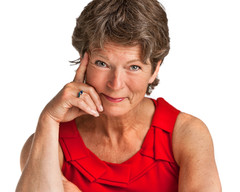 Inge Tibben: zingend je hart volgenVlak vóórdat de vakantie begint en het voorjaar snakt naar zomer brengt Inge Tibben haar levensverhaal in chansons, ballades, popart en Eurovisie- en musical songs waaraan iedereen een herinnering heeft. Zij zingt onvergetelijke oldies vanaf 1936 (Why don’t you do right) tot ballades en musical songs zoals Ich gehöre nur mir uit 1992 en wie weet, je’t aime in de versie van BB of van Lara Fabian. Dromerige, romantische en fragiele songs die je raken! Liedjes die intense liefdes en diep verdriet doen herleven, songs die houvast en hoop bieden voor de toekomst.Zie verder programma en info op www.zael.nl